Емельяненко Н.Ю. 229-309-547Приложение  7.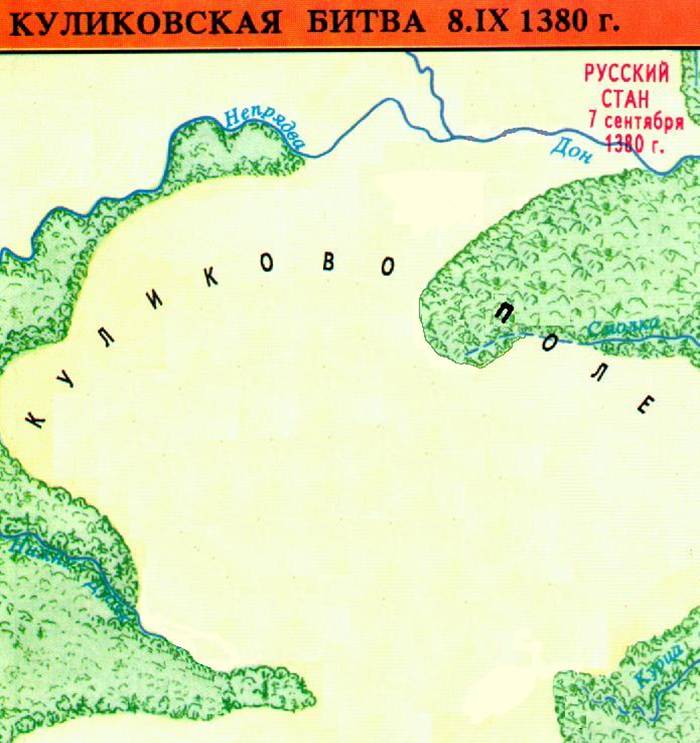 